		Codicil 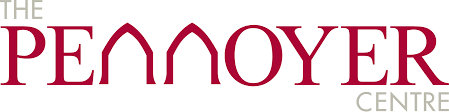 I (full name) ____________________________________________of (full address) ____________________________________________________________________________________________________________________________________________________________________________________ Postcode ________________declare this to be the (1st/2nd/3rd/other) ___codicil to my Will dated and made (date) ____________________I give, free of inheritance tax, the sum of £ __________________orI give ____per cent of my residuary estateto The Pennoyer Centre, Station Road, Pulham St. Mary, Diss, IP21 4QT registered charity number 1135788 (England and Wales) absolutely for its general charitable purposes and I declare that the receipt of the treasurer or other proper officer for the time being shall be a sufficient discharge to my executors. In all other respects I confirm my said Will. Please ensure you sign this form in the presence of two independent witnesses aged over 18 who are not representatives of The Pennoyer Centre (who must complete their details to the right.) This cannot be a direct family member / your executor / anyone who stands to benefit from your Will or their spouse.Testator’s signature: _______________________________________________________In witness whereof I have hereunto set my hand this__________ (day) of ______________________ (month) 20_____Signed in the presence of: First Witness Signature ______________________________________________ Full name ______________________________________________ Address _______________________________________________ Occupation ____________________________________________ Second Witness Signature ______________________________________________ Full name ______________________________________________ Address _______________________________________________ Occupation ____________________________________________ Please keep this form with your Will in a safe place